FAKULTNÍ THOMAYEROVA NEMOCNICEVÍDEŇSKÁ 800140 59 PRAHA 4 - KRČAdresát: LDM servis spol. s r.o. Litomyšlská 1378 560 02 Česká TřebováPřipravil, podpisInvestice:Provoz:        XOBJEDNÁVKA Č.                  00674-10-2023Středisko: 00692Datum vystavení:              20/02/2023Dodací lhůta:                     17/03/2023Dopravní dispozice:  Pavilon FVyřizuje/telefon:Bankovní spojení: ČNB 20001-36831041/0710Věc, popis: Oprava 2 ks servopohonů vytápění umístěné na VZT centrální kuchyně. Servopohony jsou určeny pro větrání myčky nádobí a tabletizace. VZT instalovaná v roce 1990. Splatnost faktury 60 dnů.Kontaktní osoba(y)/telefon:ZKO: 371 97 000   IČO: 00064 190    DIČ: CZ00064190Cena bez DPH:         61.000,00 KčNa faktuře uvádějte vždy číslo objednávky a splatnost faktur 60 dní+60 dní bez penalizace. Fakturu vystaví dodavatel do 7 pracovních dní a zašle ve dvojím vyhotovení na adresu odběratele.Prohlášení dodavatele: S obsahem objednávky souhlasím a objednávku přijímám.Datum: _______24.02.2023___________________Za dodavatele, podpis, razítko: __________________________________________SchválilSchválilSchválil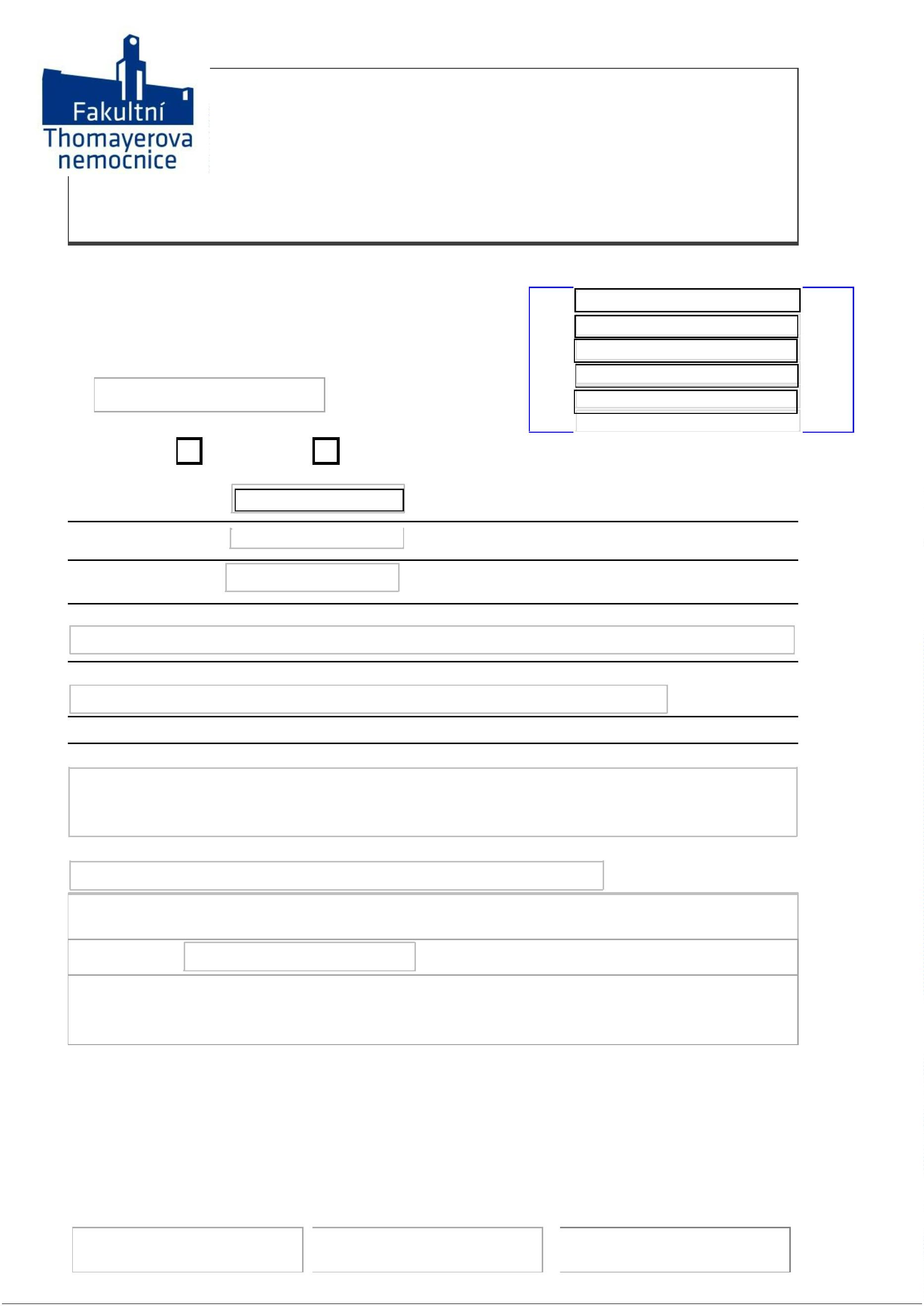 